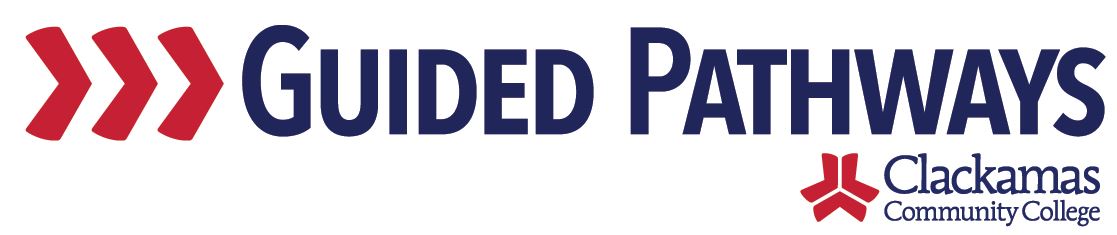 Guided Pathways Leadership TaskforceMeeting NotesApril 5, 2021, 2:00–3:30 p.m. (Zoom)Welcome and check-inWelcome Stephanie MurphyIntroductionsStructure of future meetingsShorten to an hour, 2-3 3-3:30 would be a time for the leads to meetAgreement that this is a good ideaWill start in MayPrioritizing Professional Development OutcomesGroups generated a list, Dawn and Kelly compiled and categorized, the groups prioritized at the last meetingDawn shared her screen to show the topicsThree groups:Group 1: Lisa, Stephanie, Tara, Brittany, Jennifer B, Sue M Group 2: Dustin, Jaime, Lori, Sue, Lauren  Group 3: David, Lupe, Melissa, Jennifer A, Ryleehttps://docs.google.com/spreadsheets/d/12RPBVnOHTK9ha3gLD3blKpA0TO9Mqg9f9tVZbO-j8j0/edit#gid=0 EFA 101 Share OutSue Mach, Jennifer Bown, Yvonne Smith shared their experiences teaching EFA 101 Jennifer (STEM): synchronous class, weekly reflections, built career pathway plans, took a village to teach the class (total of 12-15 staff to put the class together), students loved it, got a taste for the different disciplines and then knew where to go next or who to contact Sue (CACH): storytelling, legacy, reflection paper, many guests, interview, research, only four people Yvonne (Social Sciences, Human Services, and Criminal Justice): thinking about people in societies, each discipline takes a different look at the topics, all onlineWhat could we do to better market the EFA courses? They don’t know what it is or where to find it – students aren’t sure what “EFA” is. Lori suggested developing some communication tracks before they register, couple plugs of where to start. Connecting with high school counselors. Market exploratory course to undecided students.  Lori reminded everyone of the EFA website: https://www.clackamas.edu/academics/find-your-focus Sue, Jennifer, and Yvonne will forward the syllabi to Dustin and quotes and clips to Lori Dustin will share the syllabi with navigation and admission team Collaborative Planning Research Group findingsLauren shared an infographic and reportLauren will send to Kelly to share with the taskforceIf there are questions, we may bring Lauren back for further discussion  Review commitments and next stepsBack in May with a shorter meetingBring back results of the professional development discussion